FORMULARZ ZGŁOSZENIOWY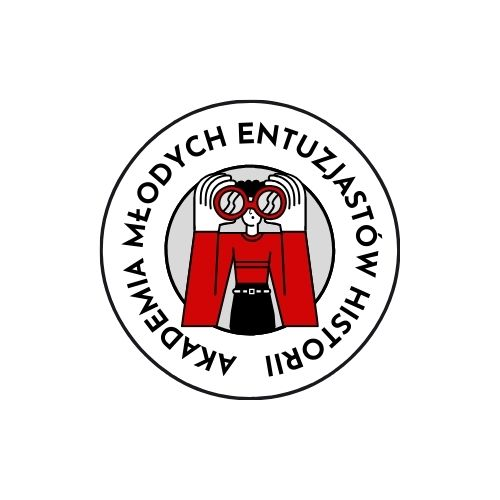 DO UDZIAŁU W AKADEMII MŁODYCH ENTUZJASTÓW HISTORII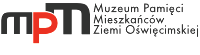 imię i nazwisko dziecka                                                                 …………………………………….…………………data urodzenia                                                                    …………………………………..……………………imię i nazwisko rodzica/prawnego opiekuna………………………………………..………..…..…e-mail rodzica/prawnego opiekuna            …………………………………………...…….………nr telefonu rodzica/prawnego opiekuna    …………………………………………….…….………adres korespondencyjny                             …………………………………………………..…..……………………………………………………..…………………..………szkoła, do której uczęszcza dziecko           ………………………………………..…………………..………klasa, do której uczęszcza dziecko             ………………………………………..…………………..………zainteresowania dziecka                                ………………………………………..…………………..………………………………………………..…………………..………